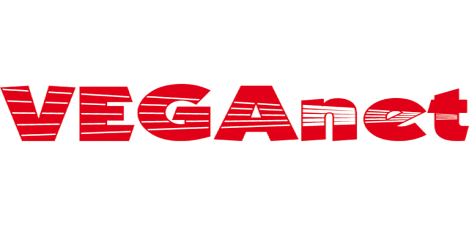         								VEGAnet s.r.o.								Krátka 214,Pača					           Prevádzkareň : Čučmianska dlhá 26, Rožňava								058/333 7171          						Servis:		0948 235 350, 0948 235 360Prístup k internetu v pevnej sietiZhrnutie zmluvy vytvorené dňa Toto zhrnutie zmluvy obsahuje hlavné prvky tejto ponuky služby v zmysle požiadaviek práva EÚ(1). Pomôže Vám porovnávať medzi ponukami služieb. Úplné informácie o službe sú uvedené v iných dokumentoch. Služby a zariadeniaInternet MINI  5 / 1 Mbps: Umožňuje využívať prístup do internetu prostredníctvom bezdrôtovej siete. Táto služba je vhodná pre domácnosť. CenaPravidelné poplatky - mesačne: 10,- €Jednorazové poplatky: 30,00 € ak máte záujem o WiFi routerInternet ŠTANDARD  10 / 2 Mbps: Umožňuje využívať prístup do internetu prostredníctvom bezdrôtovej siete. Táto služba je vhodná pre domácnosť a malú firmu. CenaPravidelné poplatky - mesačne: 13,- €Jednorazové poplatky: 30,00 € ak máte záujem o WiFi routerInternet PREMIUM  20 / 2 Mbps: Umožňuje využívať prístup do internetu prostredníctvom bezdrôtovej siete. Táto služba je vhodná pre domácnosť a malú firmu. CenaPravidelné poplatky - mesačne: 16,- €Jednorazové poplatky: 30,00 € ak máte záujem o WiFi routerInternet MAXI  30 / 3 Mbps (podľa možnosti pripojenia): Umožňuje využívať prístup do internetu prostredníctvom bezdrôtovej siete. Táto služba je vhodná pre domácnosť a malú firmu. CenaPravidelné poplatky - mesačne: 20,- €Jednorazové poplatky: 30,00 € ak máte záujem o WiFi routerInternet INDIVIDUAL  : Umožňuje využívať prístup do internetu prostredníctvom bezdrôtovej siete. Táto služba je vhodná pre potreby kamerového systému a pod. CenaPravidelné poplatky - mesačne: dohodou podľa potrieb zákazníkaJednorazové poplatky: 30,00 € ak máte záujem o WiFi routerInternet MINI  10 / 1 Mbps pre obce Lipovník, Lúčka, Pača, Kováčová: Umožňuje využívať prístup do internetu prostredníctvom bezdrôtovej siete. Táto služba je vhodná pre domácnosť. CenaPravidelné poplatky - mesačne: 10,- €Jednorazové poplatky: 30,00 € ak máte záujem o WiFi routerInternet ŠTANDARD  20 / 2 Mbps pre obce Lipovník, Lúčka, Pača, Kováčová: Umožňuje využívať prístup do internetu prostredníctvom bezdrôtovej siete. Táto služba je vhodná pre domácnosť a malú firmu.CenaPravidelné poplatky - mesačne: 13,- €Jednorazové poplatky: 30,00 € ak máte záujem o WiFi routerInternet PREMIUM  40 / 2 Mbps pre obce Lipovník, Lúčka, Pača, Kováčová: Umožňuje využívať prístup do internetu prostredníctvom bezdrôtovej siete. Táto služba je vhodná pre domácnosť a malú firmu.CenaPravidelné poplatky - mesačne: 16,- €Jednorazové poplatky: 30,00 € ak máte záujem o WiFi routerInternet MAXI+  100 / 3 Mbps (Jablonov nad Turňou 399-bytovka): Umožňuje využívať prístup do internetu prostredníctvom bezdrôtovej siete. Táto služba je vhodná pre domácnosť a malú firmu. CenaPravidelné poplatky - mesačne: 23,- €Jednorazové poplatky: 30,00 € ak máte záujem o WiFi routerPoplatky za služby budete uhrádzať trvalým príkazom, priamym vkladom v banke, alebo poštovou poukážkou (vieme poskytnúť iba vzor poštovej poukážky, nevyplnené poštové poukážky nezasielame zákazníkovi.). Údaje pre platbu budú uvedené v Zmluve o pripojení. Je dôležité, aby ste úhradu označili správnym variabilným symbolom - číslom Zmluvy.Rýchlosti internetovej služby a nápravné prostriedkySnažíme sa, aby naši užívatelia mali vždy dostupnú Maximálnu rýchlosť uvedenú v názve vybranej služby, a prípadne aj trochu vyššiu. S ohľadom na akékoľvek možné okolnosti zodpovedáme za to, že Maximálna rýchlosť bude k dispozícii najmenej raz denne, Bežná rýchlosť (počas najmenej 60% z každého dňa) bude najmenej 60% z Maximálnej rýchlosti, a Minimálna rýchlosť bude 20% z Maximálnej rýchlosti. V prípade významných, nepretržitých alebo pravidelne sa opakujúcich nezrovnalostí medzi týmito parametrami a skutočnou rýchlosťou máte nárok na podanie a vybavenie reklamácie v súlade s Reklamačným poriadkom.Trvanie, obnovenie a ukončenie zmluvyZmluva sa uzatvára na dobu neurčitú, ukončiť ju môžete písomnou výpoveďou. Výpovedná lehota je 1 mesiac a plynie od prvého dňa mesiaca nasledujúceho po mesiaci, v ktorom bola výpoveď doručená.O zrušenie doplnkových služieb môžete požiadať kedykoľvek cez Kontaktné centrum; k zrušeniu dôjde podľa charakteru služby ihneď alebo v najbližšom možnom termíne.Doba viazanosti 24 mesiacov sa vzťahuje na všetky naše služby prístupu do siete Internet. Ak pred uplynutím tejto doby vypoviete službu alebo zapríčiníte jej ukončenie (napr. neplatením alebo prenosom služby k inému poskytovateľovi), máme právo požadovať úhradu sankcie vo výške uvedenej v Cenníku. Funkcie pre koncových používateľov so zdravotným postihnutímFunkcie pre kompenzáciu zdravotného postihnutia sú zabezpečované najmä pomocou vhodných koncových zariadení alebo aplikácií. Ak nás o to požiadate, pred uzavretím zmluvy Vám pomôžeme overiť kompatibilitu Vašich koncových zariadení a uistiť sa, že ich funkčnosť s našou službou bude bezproblémová.Ďalšie relevantné informácieInformácie v tomto dokumente nepredstavujú úplné podmienky. Všetky podmienky sú uvedené v Zmluve, Všeobecných podmienkach pre poskytovanie verejne dostupných služieb a Cenníku (Tarife).Článok 102 ods. 3 smernice Európskeho parlamentu a Rady (EÚ) 2018/1972 z 11. decembra 2018, ktorou sa stanovuje európsky kódex elektronických komunikácií (Ú. v. EÚ L 321, 17.12.2018, s. 36). 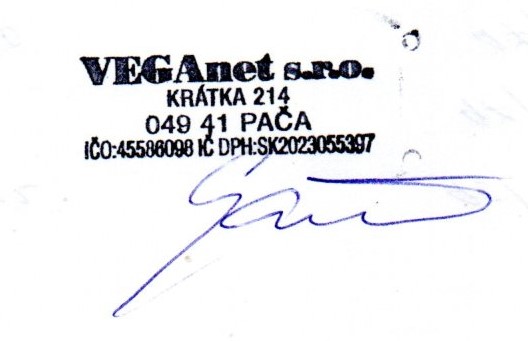 